ПРАВИТЕЛЬСТВО РОССИЙСКОЙ ФЕДЕРАЦИИ ПОСТАНОВЛЕНИЕ от 24 марта 2007 года N 177 О подготовке управленческих кадров для организаций народного хозяйства Российской Федерации в 2007/08-2017/18 учебных годах * (с изменениями на 11 ноября 2015 года) ___________________________________________________________Документ с изменениями, внесенными: постановлением Правительства Российской Федерации от 7 мая 2009 года N 394 (Собрание законодательства Российской Федерации, N 19, 11.05.2009); постановлением Правительства Российской Федерации от 9 ноября 2009 года N 911 (Российская газета, N 214, 13.11.2009); постановлением Правительства Российской Федерации от 26 сентября 2011 года N 783 (Собрание законодательства Российской Федерации, N  40, 03.10.2011); постановлением Правительства Российской Федерации от 12 сентября 2013 года N 799 (Официальный интернет-портал правовой информации www.pravo.gov.ru, 16.09.2013); постановлением Правительства Российской Федерации от 29 марта 2014 года N 251 (Официальный интернет-портал правовой информации www.pravo.gov.ru, 04.04.2014); постановлением Правительства Российской Федерации от 3 сентября 2015 года N 928 (Официальный интернет-портал правовой информации www.pravo.gov.ru, 07.09.2015, N 0001201509070016); постановлением Правительства Российской Федерации от 11 ноября 2015 года N 1215 (Официальный интернет-портал правовой информации www.pravo.gov.ru, 16.11.2015, N 0001201511160012). ___________________________________________________________________________ * Наименование в редакции постановления Правительства Российской Федерации от 26 сентября 2011 года N 783; в редакции, введенной в действие с 15 сентября 2015 года постановлением Правительства Российской Федерации от 3 сентября 2015 года N 928. - См. предыдущую редакцию.Правительство Российской Федерациипостановляет:1. Утвердить прилагаемые:Государственный план подготовки управленческих кадров для организаций народного хозяйства Российской Федерации в 2007/08-2017/18 учебных годах; (Абзац в редакции постановления Правительства Российской Федерации от 26 сентября 2011 года N 783; в редакции, введенной в действие с 15 сентября 2015 года постановлением Правительства Российской Федерации от 3 сентября 2015 года N 928. - См. предыдущую редакцию)Положение о Комиссии по организации подготовки управленческих кадров для организаций народного хозяйства Российской Федерации;Положение о конкурсном отборе специалистов, преподавателей образовательных организаций, работников органов и организаций, уполномоченных высшими исполнительными органами государственной власти субъектов Российской Федерации осуществлять функции по организации подготовки управленческих кадров, для подготовки в соответствии с Государственным планом подготовки управленческих кадров для организаций народного хозяйства Российской Федерации в 2007/08-2017/18 учебных годах; (Абзац в редакции постановления Правительства Российской Федерации от 26 сентября 2011 года N 783; в редакции, введенной в действие с 12 апреля 2014 года постановлением Правительства Российской Федерации от 29 марта 2014 года N 251; в редакции, введенной в действие с 15 сентября 2015 года постановлением Правительства Российской Федерации от 3 сентября 2015 года N 928. - См. предыдущую редакцию)Положение об отборе российских образовательных организаций для участия в реализации Государственного плана подготовки управленческих кадров для организаций народного хозяйства Российской Федерации в 2007/08-2017/18 учебных годах; (Абзац в редакции постановления Правительства Российской Федерации от 26 сентября 2011 года N 783; в редакции, введенной в действие с 12 апреля 2014 года постановлением Правительства Российской Федерации от 29 марта 2014 года N 251; в редакции, введенной в действие с 15 сентября 2015 года постановлением Правительства Российской Федерации от 3 сентября 2015 года N 928. - См. предыдущую редакцию)Положение о подготовке сотрудников иностранных организаций в рамках взаимных обменов в соответствии с Государственным планом подготовки управленческих кадров для организаций народного хозяйства Российской Федерации в 2007/08-2017/18 учебных годах. (Абзац в редакции постановления Правительства Российской Федерации от 26 сентября 2011 года N 783; в редакции, введенной в действие с 15 сентября 2015 года постановлением Правительства Российской Федерации от 3 сентября 2015 года N 928. - См. предыдущую редакцию)2. Возложить на Министерство экономического развития Российской Федерации функции государственного заказчика мероприятий Государственного плана подготовки управленческих кадров для организаций народного хозяйства Российской Федерации в 2007/08-2017/18 учебных годах (далее - Государственный план), а также функции по контролю за его реализацией. (Абзац в редакции постановления Правительства Российской Федерации от 7 мая 2009 года N 394; в редакции постановления Правительства Российской Федерации от 26 сентября 2011 года N 783; в редакции, введенной в действие с 15 сентября 2015 года постановлением Правительства Российской Федерации от 3 сентября 2015 года N 928. - См. предыдущую редакцию)Министерство экономического развития Российской Федерации вправе передать федеральному бюджетному учреждению "Федеральный ресурсный центр по организации подготовки управленческих кадров", находящемуся в его ведении, отдельные полномочия, связанные с реализацией следующих мероприятий Государственного плана: (Абзац дополнительно включен с 21 ноября 2009 года постановлением Правительства Российской Федерации от 9 ноября 2009 года N 911; в редакции, введенной в действие с 12 апреля 2014 года постановлением Правительства Российской Федерации от 29 марта 2014 года N 251. - См. предыдущую редакцию)разработка и внедрение автоматизированной информационной системы для обеспечения процессов отбора, обучения, оценки профессиональной компетентности специалистов (абзац дополнительно включен с 21 ноября 2009 года постановлением Правительства Российской Федерации от 9 ноября 2009 года N 911);методическое обеспечение конкурсного отбора специалистов и разработка типовых заданий (тестов) для оценки уровня профессиональной компетентности специалистов (абзац дополнительно включен с 21 ноября 2009 года постановлением Правительства Российской Федерации от 9 ноября 2009 года N 911);методическое обеспечение организации обучения специалистов в образовательных организациях и разработка образовательных программ для реализации в соответствии с Государственным планом; (Абзац дополнительно включен с 21 ноября 2009 года постановлением Правительства Российской Федерации от 9 ноября 2009 года N 911; в редакции, введенной в действие с 12 апреля 2014 года постановлением Правительства Российской Федерации от 29 марта 2014 года N 251. - См. предыдущую редакцию)конкурсный отбор организаций-координаторов, обеспечивающих организацию и подготовку в Российской Федерации сотрудников иностранных организаций в рамках взаимных обменов, обучение российских специалистов по дополнительным профессиональным программам (в том числе за рубежом), включая проведение экспертизы конкурсных предложений; (Абзац дополнительно включен с 21 ноября 2009 года постановлением Правительства Российской Федерации от 9 ноября 2009 года N 911; в редакции, введенной в действие с 12 апреля 2014 года постановлением Правительства Российской Федерации от 29 марта 2014 года N 251. - См. предыдущую редакцию)формирование и ведение базы данных специалистов, преподавателей, работников образовательных организациях, а также организаций-координаторов, обеспечивающих организацию и подготовку в Российской Федерации сотрудников иностранных организаций в рамках взаимных обменов и обучение российских специалистов по дополнительным профессиональным программам (в том числе за рубежом); (Абзац дополнительно включен с 21 ноября 2009 года постановлением Правительства Российской Федерации от 9 ноября 2009 года N 911; в редакции, введенной в действие с 12 апреля 2014 года постановлением Правительства Российской Федерации от 29 марта 2014 года N 251. - См. предыдущую редакцию)проведение семинаров по вопросам реализации Государственного плана (абзац дополнительно включен с 21 ноября 2009 года постановлением Правительства Российской Федерации от 9 ноября 2009 года N 911);проведение ежегодного анализа эффективности реализации Государственного плана и осуществление контроля качества подготовки специалистов (абзац дополнительно включен с 21 ноября 2009 года постановлением Правительства Российской Федерации от 9 ноября 2009 года N 911).3. Министерству экономического развития Российской Федерации осуществлять функции государственного заказчика мероприятий Государственного плана в пределах установленной Правительством Российской Федерации предельной численности работников центрального аппарата Министерства, а также средств федерального бюджета, предусмотренных Министерству на эти цели (пункт в редакции постановления Правительства Российской Федерации от 7 мая 2009 года N 394 - см. предыдущую редакцию).4. Пункт исключен постановлением Правительства Российской Федерации от 7 мая 2009 года N 394. - См. предыдущую редакцию.5. Пункт исключен постановлением Правительства Российской Федерации от 7 мая 2009 года N 394. - См. предыдущую редакцию.6. Рекомендовать органам исполнительной власти субъектов Российской Федерации утвердить мероприятия по реализации Государственного плана в субъектах Российской Федерации и принять участие в долевом финансировании расходов на его выполнение.7. Признать утратившими силу пункт 1 (в части утверждения Положения о Комиссии по организации подготовки управленческих кадров для организаций народного хозяйства Российской Федерации, Положения о конкурсном отборе специалистов, направляемых на переподготовку и повышение квалификации в соответствии с Государственным планом подготовки управленческих кадров для организаций народного хозяйства Российской Федерации, Положения о конкурсном отборе российских образовательных учреждений для осуществления подготовки управленческих кадров для организаций народного хозяйства Российской Федерации) и пункт 2 постановления Правительства Российской Федерации от 15 сентября 1997 года N 1164 (Собрание законодательства Российской Федерации, 1997, N 38, ст.4384; 1999, N 20, ст.2443).Председатель ПравительстваРоссийской ФедерацииМ.ФрадковУТВЕРЖДЕНпостановлением ПравительстваРоссийской Федерацииот 24 марта 2007 года N 177 ГОСУДАРСТВЕННЫЙ ПЛАНподготовки управленческих кадров для организаций народного хозяйства Российской Федерации в 2007/08-2017/18 учебных годах * (с изменениями на 11 ноября 2015 года) ________________ * Наименование в редакции постановления Правительства Российской Федерации от 26 сентября 2011 года N 783; в редакции, введенной в действие с 15 сентября 2015 года постановлением Правительства Российской Федерации от 3 сентября 2015 года N 928. - См. предыдущую редакцию.Государственным заказчиком является Министерство экономического развития Российской Федерации (абзац в редакции постановления Правительства Российской Федерации от 7 мая 2009 года N 394 - см. предыдущую редакцию).Исполнителями являются Министерство образования и науки Российской Федерации, Министерство иностранных дел Российской Федерации, органы исполнительной власти субъектов Российской Федерации, органы и организации, уполномоченные высшими исполнительными органами государственной власти соответствующих субъектов Российской Федерации осуществлять функции по организации подготовки управленческих кадров (далее соответственно - уполномоченные органы, уполномоченные организации), федеральное бюджетное учреждение "Федеральный ресурсный центр по организации подготовки управленческих кадров" (далее - федеральный ресурсный центр), российские образовательные организации, принимающие участие в реализации Государственного плана подготовки управленческих кадров для организаций народного хозяйства Российской Федерации в 2007/08-2017/18 учебных годах (далее соответственно образовательные организации, Государственный план), организации, обеспечивающие координацию подготовки сотрудников иностранных организаций в рамках взаимных обменов в соответствии с Государственным планом (далее - организации-координаторы). (Абзац в редакции, введенной в действие с 12 апреля 2014 года постановлением Правительства Российской Федерации от 29 марта 2014 года N 251; в редакции, введенной в действие с 15 сентября 2015 года постановлением Правительства Российской Федерации от 3 сентября 2015 года N 928. - См. предыдущую редакцию) Основное задание (Раздел в редакции, введенной в действие с 12 апреля 2014 года постановлением Правительства Российской Федерации от 29 марта 2014 года N 251. - См. предыдущую редакцию) Основным заданием Государственного плана является подготовка (обучение по дополнительным профессиональным программам, в том числе за рубежом), в том числе в рамках взаимных обменов с иностранными государствами, управленческих кадров для организаций народного хозяйства Российской Федерации из числа специалистов, рекомендованных организациями народного хозяйства Российской Федерации для подготовки в соответствии с Государственным планом (далее - специалисты), по дополнительным профессиональным программам в области экономики и управления (не менее 5000 специалистов ежегодно). Основные мероприятияОсновными мероприятиями Государственного плана являются:организация и проведение отбора образовательных организаций для осуществления обучения по дополнительным профессиональным программам специалистов; (Абзац дополнен с 21 ноября 2009 года постановлением Правительства Российской Федерации от 9 ноября 2009 года N 911; в редакции, введенной в действие с 12 апреля 2014 года постановлением Правительства Российской Федерации от 29 марта 2014 года N 251. - См. предыдущую редакцию)подготовка методических рекомендаций по организации обучения специалистов в образовательных организациях и разработке образовательных программ для реализации в соответствии с Государственным планом, предусматривающих требования к образовательным программам, к методике оценки профессиональной компетентности специалистов, а также к образовательным организациям; (Абзац в редакции, введенной в действие с 12 апреля 2014 года постановлением Правительства Российской Федерации от 29 марта 2014 года N 251. - См. предыдущую редакцию)проведение текущего контроля качества подготовки специалистов в Российской Федерации и за рубежом, организация и проведение общественной экспертизы образовательных программ, реализуемых образовательными организациями в соответствии с Государственным планом; (Абзац в редакции, введенной в действие с 12 апреля 2014 года постановлением Правительства Российской Федерации от 29 марта 2014 года N 251. - См. предыдущую редакцию)подготовка учебно-методической литературы, средств мультимедиа, включая компьютерные обучающие программы, для подготовки специалистов в образовательных организациях с учетом изменения требований к образовательным программам; (Абзац в редакции, введенной в действие с 12 апреля 2014 года постановлением Правительства Российской Федерации от 29 марта 2014 года N 251. - См. предыдущую редакцию)организация и проведение конкурсного отбора специалистов, включая разработку соответствующего методического обеспечения;распределение специалистов, прошедших конкурсный отбор, для обучения в образовательных организациях; (Абзац в редакции, введенной в действие с 12 апреля 2014 года постановлением Правительства Российской Федерации от 29 марта 2014 года N 251. - См. предыдущую редакцию)проведение семинаров по вопросам реализации Государственного плана с участием работников уполномоченных органов и уполномоченных организаций, в должностные обязанности которых входит решение вопросов обеспечения реализации Государственного плана, и работников образовательных организациях; (Абзац в редакции, введенной в действие с 12 апреля 2014 года постановлением Правительства Российской Федерации от 29 марта 2014 года N 251. - См. предыдущую редакцию)организация и проведение обучения по дополнительным профессиональным программам специалистов в образовательных организациях (не менее 5000 специалистов ежегодно), включая аттестацию для оценки уровня их профессиональной компетентности; (Абзац дополнен с 21 ноября 2009 года постановлением Правительства Российской Федерации от 9 ноября 2009 года N 911; в редакции, введенной в действие с 12 апреля 2014 года постановлением Правительства Российской Федерации от 29 марта 2014 года N 251. - См. предыдущую редакцию)абзац исключен с 12 апреля 2014 года - постановление Правительства Российской Федерации от 29 марта 2014 года N 251 - см. предыдущую редакцию;организация и проведение отбора специалистов и их обучения по дополнительным профессиональным программам (в том числе за рубежом), в том числе в рамках взаимных обменов (до 2000 российских специалистов ежегодно); (Абзац в редакции, введенной в действие с 12 апреля 2014 года постановлением Правительства Российской Федерации от 29 марта 2014 года N 251. - См. предыдущую редакцию)организация подготовки сотрудников иностранных организаций в рамках взаимных обменов;обучение сотрудников иностранных организаций по дополнительным профессиональным программам в образовательных организациях (до 500 специалистов ежегодно); (Абзац в редакции, введенной в действие с 12 апреля 2014 года постановлением Правительства Российской Федерации от 29 марта 2014 года N 251. - См. предыдущую редакцию)организация и проведение обучения по дополнительным профессиональным программам повышения квалификации (в том числе за рубежом) в образовательных организациях работников уполномоченных органов и уполномоченных организаций, в должностные обязанности которых входит решение вопросов обеспечения реализации Государственного плана (далее - работники) (до 100 человек ежегодно); (Абзац в редакции, введенной в действие с 12 апреля 2014 года постановлением Правительства Российской Федерации от 29 марта 2014 года N 251. - См. предыдущую редакцию)организация и проведение обучения по дополнительным профессиональным программам повышения квалификации (в том числе за рубежом) в образовательных организациях преподавателей образовательных организаций, участвующих в реализации Государственного плана (далее - преподаватели) (до 100 человек ежегодно); (Абзац в редакции, введенной в действие с 12 апреля 2014 года постановлением Правительства Российской Федерации от 29 марта 2014 года N 251. - См. предыдущую редакцию)формирование и ведение базы данных специалистов, преподавателей, работников, а также образовательных организаций и организаций-координаторов, принимающих участие в реализации Государственного плана; (Абзац в редакции, введенной в действие с 12 апреля 2014 года постановлением Правительства Российской Федерации от 29 марта 2014 года N 251. - См. предыдущую редакцию)экспертно-аналитическая работа по обеспечению реализации Государственного плана;организация и проведение работы по обеспечению эффективного использования специалистами полученных в ходе подготовки знаний, умений и навыков, включая содействие в реализации проектов, разработанных ими в период подготовки;проведение ежегодно анализа эффективности реализации Государственного плана;распространение позитивного опыта управления организациями народного хозяйства Российской Федерации, осуществляемого специалистами, завершившими подготовку в соответствии с Государственным планом, взаимодействие с общественностью и средствами массовой информации;разработка и внедрение автоматизированной информационной системы для обеспечения процессов отбора, обучения, оценки профессиональной компетентности специалистов (абзац дополнительно включен с 21 ноября 2009 года постановлением Правительства Российской Федерации от 9 ноября 2009 года N 911);подготовка (обучение по дополнительным профессиональным программам, в том числе за рубежом) управленческих кадров в сфере здравоохранения, образования и культуры (до 16000 специалистов в 2015-2018 годах) в соответствии с утвержденным Правительством Российской Федерации государственным заданием федеральному государственному бюджетному образовательному учреждению высшего образования "Российская академия народного хозяйства и государственной службы при Президенте Российской Федерации. (Абзац дополнительно включен постановлением Правительства Российской Федерации от 26 сентября 2011 года N 783; в редакции, введенной в действие с 15 сентября 2015 года постановлением Правительства Российской Федерации от 3 сентября 2015 года N 928. - См. предыдущую редакцию) Ожидаемые конечные результатыОжидаемыми конечными результатами реализации Государственного плана являются:повышение качества управления организациями народного хозяйства Российской Федерации;повышение конкурентоспособности организаций народного хозяйства Российской Федерации;внедрение современных методов управления организациями народного хозяйства Российской Федерации;укрепление существующих и установление новых взаимовыгодных экономических связей между российскими и иностранными организациями;ускорение внедрения инновационных проектов в организациях народного хозяйства Российской Федерации. Финансовое обеспечениеМероприятия Государственного плана финансируются за счет средств федерального бюджета, бюджетов субъектов Российской Федерации, средств организаций народного хозяйства Российской Федерации, образовательных организаций, а также за счет собственных средств специалистов. (Абзац в редакции, введенной в действие с 12 апреля 2014 года постановлением Правительства Российской Федерации от 29 марта 2014 года N 251. - См. предыдущую редакцию)Объем финансирования за счет средств федерального бюджета в 2007-2018 годах устанавливается федеральным законом о федеральном бюджете на соответствующий год. (Абзац в редакции, введенной в действие с 12 апреля 2014 года постановлением Правительства Российской Федерации от 29 марта 2014 года N 251; в редакции, введенной в действие с 15 сентября 2015 года постановлением Правительства Российской Федерации от 3 сентября 2015 года N 928. - См. предыдущую редакцию)За счет средств федерального бюджета финансируются:методическое обеспечение конкурсного отбора специалистов и разработка типовых заданий (тестов) для оценки уровня профессиональной компетентности специалистов;подготовка методических рекомендаций по организации обучения специалистов в образовательных организациях и разработке образовательных программ для реализации в соответствии с Государственным планом, предусматривающих требования к образовательным программам, к методике оценки профессиональной компетентности специалистов, а также к образовательным организациям; (Абзац в редакции, введенной в действие с 12 апреля 2014 года постановлением Правительства Российской Федерации от 29 марта 2014 года N 251. - См. предыдущую редакцию)отбор образовательных организаций, включая разработку правил отбора и проведение экспертизы предложений образовательных организаций; (Абзац в редакции, введенной в действие с 12 апреля 2014 года постановлением Правительства Российской Федерации от 29 марта 2014 года N 251. - См. предыдущую редакцию)абзац исключен постановлением Правительства Российской Федерации от 7 мая 2009 года N 394 - см. предыдущую редакцию;абзац исключен с 12 апреля 2014 года - постановление Правительства Российской Федерации от 29 марта 2014 года N 251 - см. предыдущую редакцию;обучение специалистов по дополнительным профессиональным программам, в том числе за рубежом (кроме подготовки специалистов в рамках взаимных обменов) в части расходов, связанных с отбором специалистов, проведением обучения по дополнительным профессиональным программам за рубежом, проездом к месту проведения обучения и обратно, выплатой суточных, медицинским страхованием, консульскими сборами и проживанием в период прохождения обучения (кроме оплаты проезда специалистов по территории Российской Федерации и их проживания на территории Российской Федерации); (Абзац в редакции, введенной в действие с 12 апреля 2014 года постановлением Правительства Российской Федерации от 29 марта 2014 года N 251. - См. предыдущую редакцию)обучение специалистов по дополнительным профессиональным программам за рубежом в рамках взаимных обменов в части расходов, связанных с отбором специалистов, проездом к месту прохождения обучения по дополнительным профессиональным программам за рубежом и обратно (кроме оплаты проезда специалистов по территории Российской Федерации и их проживания на территории Российской Федерации); (Абзац в редакции, введенной в действие с 12 апреля 2014 года постановлением Правительства Российской Федерации от 29 марта 2014 года N 251. - См. предыдущую редакцию)организация и проведение подготовки в Российской Федерации сотрудников иностранных организаций в части расходов, связанных с отбором сотрудников, предварительным обучением в образовательных организациях, выплатой суточных, медицинским страхованием, проездом по территории Российской Федерации и их проживанием на территории Российской Федерации в соответствии с программой прохождения обучения; (Абзац в редакции, введенной в действие с 12 апреля 2014 года постановлением Правительства Российской Федерации от 29 марта 2014 года N 251. - См. предыдущую редакцию)проведение семинаров по вопросам реализации Государственного плана с участием работников уполномоченных органов и уполномоченных организаций, в должностные обязанности которых входит решение вопросов обеспечения реализации Государственного плана, и работников образовательных организаций; (Абзац в редакции, введенной в действие с 12 апреля 2014 года постановлением Правительства Российской Федерации от 29 марта 2014 года N 251. - См. предыдущую редакцию)конкурсный отбор организаций-координаторов, включая проведение экспертизы конкурсных предложений;проведение ежегодно в соответствии с решением государственного заказчика анализа эффективности реализации Государственного плана и осуществление контроля качества подготовки специалистов (абзац в редакции постановления Правительства Российской Федерации от 7 мая 2009 года N 394 - см. предыдущую редакцию);формирование и ведение базы данных специалистов, преподавателей, работников, а также образовательных организаций и организаций-координаторов, принимающих участие в реализации Государственного плана; (Абзац в редакции, введенной в действие с 12 апреля 2014 года постановлением Правительства Российской Федерации от 29 марта 2014 года N 251. - См. предыдущую редакцию)проведение в соответствии с решением государственного заказчика работы по обеспечению эффективного использования специалистами знаний, умений и навыков, включая содействие в реализации разработанных ими проектов (абзац в редакции постановления Правительства Российской Федерации от 7 мая 2009 года N 394 - см. предыдущую редакцию);проведение в соответствии с решением государственного заказчика мероприятий по распространению позитивного опыта управления организациями народного хозяйства Российской Федерации, осуществляемого специалистами, завершившими подготовку в соответствии с Государственным планом (абзац в редакции постановления Правительства Российской Федерации от 7 мая 2009 года N 394 - см. предыдущую редакцию);разработка и внедрение автоматизированной информационной системы для обеспечения процессов отбора, обучения, оценки профессиональной компетентности специалистов (абзац дополнительно включен с 21 ноября 2009 года постановлением Правительства Российской Федерации от 9 ноября 2009 года N 911);деятельность федерального ресурсного центра в части обеспечения реализации Государственного плана.Средства федерального бюджета, не использованные на финансирование подготовки специалистов в соответствии с квотой, определенной для соответствующего субъекта Российской Федерации, могут быть использованы на финансирование подготовки специалистов, направляемых другими субъектами Российской Федерации, при соблюдении условий долевого финансирования, установленных Государственным планом, и соответствующем пересмотре размеров квот. Из федерального бюджета предусматривается предоставление субсидий бюджетам субъектов Российской Федерации на софинансирование обучения по дополнительным профессиональным программам специалистов в образовательных организациях в размере 33 процентов общей стоимости обучения, если иное соотношение не определено решением Комиссии по организации подготовки управленческих кадров для организаций народного хозяйства Российской Федерации (далее - Комиссия). 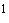 (Абзац дополнен постановлением Правительства Российской Федерации от 7 мая 2009 года N 394; дополнен с 21 ноября 2009 года постановлением Правительства Российской Федерации от 9 ноября 2009 года N 911; в редакции, введенной в действие с 12 апреля 2014 года постановлением Правительства Российской Федерации от 29 марта 2014 года N 251. - См. предыдущую редакцию)За счет средств федерального бюджета также осуществляется финансовое обеспечение выполнения государственного задания на оказание государственных услуг (выполнение работ) по подготовке (обучению по дополнительным профессиональным программам повышения квалификации, в том числе за рубежом) управленческих кадров в сфере здравоохранения, образования и культуры федеральным государственным бюджетным образовательным учреждением высшего образования "Российская академия народного хозяйства и государственной службы при Президенте Российской Федерации в рамках подпрограммы 7 "Кадры для инновационной экономики" государственной программы Российской Федерации "Экономическое развитие и инновационная экономика", утвержденной постановлением Правительства Российской Федерации от 15 апреля 2014 года N 316 "Об утверждении государственной программы Российской Федерации "Экономическое развитие и инновационная экономика". (Абзац дополнительно включен постановлением Правительства Российской Федерации от 26 сентября 2011 года N 783; в редакции, введенной в действие с 15 сентября 2015 года постановлением Правительства Российской Федерации от 3 сентября 2015 года N 928; в редакции, введенной в действие с 24 ноября 2015 года постановлением Правительства Российской Федерации от 11 ноября 2015 года N 1215. - См. предыдущую редакцию)За счет средств бюджетов субъектов Российской Федерации финансируются:обучение по дополнительным профессиональным программам российских специалистов в образовательных организациях в размере 66 процентов общей стоимости обучения (в том числе не более 33 процентов общей стоимости обучения осуществляется за счет субсидий, предоставляемых из федерального бюджета бюджетам субъектов Российской Федерации на софинансирование обучения по дополнительным профессиональным программам специалистов в образовательных организациях), если иное соотношение не определено решением Комиссии или уполномоченного органа субъекта Российской Федерации, принятым в соответствии с бюджетным законодательством Российской Федерации; (Абзац в редакции постановления Правительства Российской Федерации от 7 мая 2009 года N 394; дополнен с 21 ноября 2009 года постановлением Правительства Российской Федерации от 9 ноября 2009 года N 911; в редакции, введенной в действие с 12 апреля 2014 года постановлением Правительства Российской Федерации от 29 марта 2014 года N 251. - См. предыдущую редакцию)обучение по дополнительным профессиональным программам повышения квалификации (в том числе за рубежом) работников в образовательных организациях в соответствии с Государственным планом; (Абзац в редакции, введенной в действие с 12 апреля 2014 года постановлением Правительства Российской Федерации от 29 марта 2014 года N 251. - См. предыдущую редакцию)обучение по дополнительным профессиональным программам работников за рубежом в соответствии с Государственным планом; (Абзац в редакции, введенной в действие с 12 апреля 2014 года постановлением Правительства Российской Федерации от 29 марта 2014 года N 251. - См. предыдущую редакцию)проведение в соответствии с решениями уполномоченных органов работы по обеспечению эффективного использования специалистами знаний, умений и навыков, включая содействие в реализации разработанных ими проектов;проведение в соответствии с решениями уполномоченных органов мероприятий по распространению позитивного опыта управления организациями народного хозяйства Российской Федерации, осуществляемого специалистами, завершившими подготовку в соответствии с Государственным планом;деятельность уполномоченных организаций в части обеспечения реализации Государственного плана.При отсутствии долевого финансирования за счет средств соответствующего субъекта Российской Федерации предусмотренных Государственным планом расходов, связанных с подготовкой направляемых этим субъектом Российской Федерации специалистов, подготовка таких специалистов не производится.При отсутствии финансирования за счет средств соответствующего субъекта Российской Федерации предусмотренных Государственным планом расходов, связанных с подготовкой направляемых этим субъектом Российской Федерации работников, подготовка таких работников не производится.За счет средств организаций народного хозяйства Российской Федерации финансируются:обучение по дополнительным профессиональным программам специалистов в образовательных организациях, участвующих в реализации Государственного плана (34 процента общей стоимости обучения, если иное соотношение не определено решением Комиссии или решением уполномоченного органа субъекта Российской Федерации, принятым в соответствии с бюджетным законодательством Российской Федерации и согласованным с государственным заказчиком не менее чем за 6 месяцев до объявления о проведении конкурсного отбора специалистов); (Абзац в редакции постановления Правительства Российской Федерации от 7 мая 2009 года N 394; дополнен с 21 ноября 2009 года постановлением Правительства Российской Федерации от 9 ноября 2009 года N 911; в редакции, введенной в действие с 12 апреля 2014 года постановлением Правительства Российской Федерации от 29 марта 2014 года N 251. - См. предыдущую редакцию)проезд по территории Российской Федерации специалистов, направляемых на обучение в соответствии с Государственным планом; 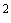 (Абзац в редакции, введенной в действие с 12 апреля 2014 года постановлением Правительства Российской Федерации от 29 марта 2014 года N 251. - См. предыдущую редакцию)проживание на территории Российской Федерации специалистов в период прохождения обучения в образовательных организациях в соответствии с Государственным планом; (Абзац в редакции, введенной в действие с 12 апреля 2014 года постановлением Правительства Российской Федерации от 29 марта 2014 года N 251. - См. предыдущую редакцию)дополнительные расходы, связанные с проживанием специалистов вне постоянного места жительства.При отсутствии долевого финансирования за счет средств соответствующей организации народного хозяйства Российской Федерации предусмотренных Государственным планом расходов, связанных с подготовкой направляемых этой организацией специалистов, подготовка таких специалистов не производится, если иной порядок финансового обеспечения не определен решением Комиссии или решением уполномоченного органа субъекта Российской Федерации, принятым в соответствии с бюджетным законодательством Российской Федерации (абзац дополнен постановлением Правительства Российской Федерации от 7 мая 2009 года N 394 - см. предыдущую редакцию).За счет средств образовательных организаций финансируются: (Абзац в редакции, введенной в действие с 12 апреля 2014 года постановлением Правительства Российской Федерации от 29 марта 2014 года N 251. - См. предыдущую редакцию)обучение преподавателей в образовательных организациях в соответствии с Государственным планом; (Абзац в редакции, введенной в действие с 21 ноября 2009 года постановлением Правительства Российской Федерации от 9 ноября 2009 года N 911; в редакции, введенной в действие с 12 апреля 2014 года постановлением Правительства Российской Федерации от 29 марта 2014 года N 251. - См. предыдущую редакцию)обучение по дополнительным профессиональным программам преподавателей за рубежом в соответствии с Государственным планом. (Абзац в редакции, введенной в действие с 12 апреля 2014 года постановлением Правительства Российской Федерации от 29 марта 2014 года N 251. - См. предыдущую редакцию)При отсутствии финансирования за счет средств соответствующей образовательной организации предусмотренных Государственным планом расходов, связанных с подготовкой направляемых этой образовательной организацией преподавателей, подготовка таких преподавателей не производится. (Абзац в редакции, введенной в действие с 12 апреля 2014 года постановлением Правительства Российской Федерации от 29 марта 2014 года N 251. - См. предыдущую редакцию)За счет собственных средств специалистов финансируются: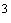 обучение по дополнительным профессиональным программам в образовательных организациях, участвующих в реализации Государственного плана, в случае отсутствия финансирования за счет средств организаций народного хозяйства Российской Федерации (34 процента общей стоимости обучения, если иное соотношение не определено решением Комиссии или решением уполномоченного органа субъекта Российской Федерации, принятым в соответствии с бюджетным законодательством Российской Федерации и согласованным с государственным заказчиком не менее чем за 6 месяцев до объявления о проведении конкурсного отбора специалистов); (Абзац дополнительно включен с 21 ноября 2009 года постановлением Правительства Российской Федерации от 9 ноября 2009 года N 911; в редакции, введенной в действие с 12 апреля 2014 года постановлением Правительства Российской Федерации от 29 марта 2014 года N 251. - См. предыдущую редакцию)проведение конкурсного отбора специалистов;дополнительное обучение, в том числе иностранному языку, в образовательной организации. (Абзац в редакции, введенной в действие с 12 апреля 2014 года постановлением Правительства Российской Федерации от 29 марта 2014 года N 251. - См. предыдущую редакцию) ________________        Осуществляется в пределах средств федерального бюджета на соответствующий год, предусмотренных на реализацию Государственного плана. Процентное соотношение расходов на финансирование обучения специалистов в образовательных организациях за счет средств федерального бюджета и за счет средств организаций народного хозяйства Российской Федерации может быть изменено в отношении отдельных категорий организаций народного хозяйства Российской Федерации решением Комиссии, принятом на основании предложений федеральных органов исполнительной власти, представленных за 6 месяцев до объявления о проведении конкурсного отбора специалистов. (Сноска в редакции постановления Правительства Российской Федерации от 7 мая 2009 года N 394 - см. предыдущую редакцию; в редакции, введенной в действие с 12 апреля 2014 года постановлением Правительства Российской Федерации от 29 марта 2014 года N 251. - См. предыдущую редакцию)        Настоящее требование не распространяется на специалистов, проходящих подготовку по своему постоянному месту жительства.         Порядок оплаты специалистами проведения конкурсного отбора и дополнительного обучения определяется государственным заказчиком и доводится до сведения уполномоченных органов на инструктивном совещании. УТВЕРЖДЕНОпостановлением ПравительстваРоссийской Федерацииот 24 марта 2007 года N 177 ПОЛОЖЕНИЕо Комиссии по организации подготовки управленческих кадров для организаций народного хозяйства Российской Федерации (с изменениями на 3 сентября 2015 года) 1. Комиссия по организации подготовки управленческих кадров для организаций народного хозяйства Российской Федерации (далее - Комиссия) является координационным органом Правительства Российской Федерации и создается для обеспечения согласованных действий заинтересованных федеральных органов исполнительной власти и органов исполнительной власти субъектов Российской Федерации при реализации государственной политики в части подготовки и эффективного использования управленческих кадров организаций народного хозяйства Российской Федерации.2. Комиссия руководствуется в своей деятельности Конституцией Российской Федерации, федеральными конституционными законами, федеральными законами, актами Президента Российской Федерации и Правительства Российской Федерации, а также настоящим Положением.3. Основными задачами Комиссии являются:а) координация деятельности федеральных органов исполнительной власти и их эффективного взаимодействия с органами исполнительной власти субъектов Российской Федерации, федеральным бюджетным учреждением "Федеральный ресурсный центр по организации подготовки управленческих кадров", а также с заинтересованными российскими и иностранными организациями и общественными объединениями по реализации государственной политики в части организации подготовки управленческих кадров в соответствии с Государственным планом подготовки управленческих кадров для организаций народного хозяйства Российской Федерации в 2007/08-2017/18 учебных годах (далее - Государственный план); (Подпункт в редакции постановления Правительства Российской Федерации от 26 сентября 2011 года N 783; в редакции, введенной в действие с 12 апреля 2014 года постановлением Правительства Российской Федерации от 29 марта 2014 года N 251; в редакции, введенной в действие с 15 сентября 2015 года постановлением Правительства Российской Федерации от 3 сентября 2015 года N 928. - См. предыдущую редакцию)б) предварительное (до внесения в Правительство Российской Федерации) рассмотрение проектов федеральных законов, других нормативных правовых актов и предложений по вопросам подготовки и использования управленческих кадров организаций народного хозяйства Российской Федерации;в) организация мониторинга образовательной сферы и рынка труда для управленческих кадров, включая оценку профессиональной компетентности специалистов, рекомендованных организациями народного хозяйства Российской Федерации для подготовки в соответствии с Государственным планом (далее - специалисты), потребности в их подготовке, а также оценку потребности в подготовке преподавателей российских образовательных организаций, принимающих участие в реализации Государственного плана (далее соответственно - преподаватели, образовательные организации), и работников органов и организаций, уполномоченных высшими исполнительными органами государственной власти соответствующих субъектов Российской Федерации осуществлять функции по организации подготовки управленческих кадров (далее - уполномоченные органы и организации), в должностные обязанности которых входит решение вопросов обеспечения реализации Государственного плана (далее - работники), в целях реализации Государственного плана; (Подпункт в редакции, введенной в действие с 12 апреля 2014 года постановлением Правительства Российской Федерации от 29 марта 2014 года N 251. - См. предыдущую редакцию)г) определение направлений повышения эффективности подготовки специалистов в соответствии с Государственным планом;д) рассмотрение предложений по реализации Государственного плана;е) координация конкурсного отбора и подготовки специалистов, направляемых на подготовку в соответствии с Государственным планом;ж) координация отбора образовательных организаций для участия в реализации Государственного плана; (Подпункт в редакции, введенной в действие с 12 апреля 2014 года постановлением Правительства Российской Федерации от 29 марта 2014 года N 251. - См. предыдущую редакцию)з) координация сотрудничества Российской Федерации с иностранными государствами, а также с Европейским союзом в области подготовки специалистов и сотрудников иностранных организаций в целях совершенствования управления в организациях народного хозяйства Российской Федерации и развития международной экономической кооперации;и) координация работы по обеспечению эффективного использования полученных специалистами в ходе подготовки знаний, умений и навыков.4. Комиссия в целях выполнения возложенных на нее задач:а) определяет порядок участия в реализации Государственного плана федеральных органов исполнительной власти;б) вырабатывает рекомендации по участию в реализации Государственного плана органов исполнительной власти субъектов Российской Федерации, уполномоченных органов и организаций, федерального бюджетного учреждения "Федеральный ресурсный центр по организации подготовки управленческих кадров", образовательных организаций, организаций народного хозяйства Российской Федерации, рекомендующих специалистов для прохождения подготовки, а также других заинтересованных российских и иностранных организаций; (Подпункт в редакции, введенной в действие с 12 апреля 2014 года постановлением Правительства Российской Федерации от 29 марта 2014 года N 251. - См. предыдущую редакцию)в) рассматривает предложения федеральных органов исполнительной власти и органов исполнительной власти субъектов Российской Федерации, других организаций по вопросам подготовки и эффективного использования специалистов;г) рассматривает предложения государственного заказчика по объему и структуре расходов по направлениям финансирования реализации Государственного плана;д) рассматривает предложения о привлечении внебюджетных источников финансирования для реализации Государственного плана;е) подготавливает рекомендации о порядке формирования и функциях уполномоченных органов и организаций;ж) подготавливает предложения о сотрудничестве с иностранными государствами, а также с Европейским союзом по вопросам реализации Государственного плана;з) рассматривает предложения о дополнительных требованиях к организации подготовки специалистов и сотрудников иностранных организаций в рамках взаимных обменов, а также к образовательным организациям, осуществляющим подготовку сотрудников иностранных организаций в рамках взаимных обменов, предусмотренных Государственным планом, и вырабатывает рекомендации по учету государственным заказчиком указанных требований при организации подготовки специалистов и сотрудников иностранных организаций в рамках взаимных обменов; (Подпункт в редакции, введенной в действие с 12 апреля 2014 года постановлением Правительства Российской Федерации от 29 марта 2014 года N 251. - См. предыдущую редакцию)и) рассматривает подготовленные государственным заказчиком методические рекомендации по организации обучения специалистов в образовательных организациях и разработке образовательных программ для реализации в соответствии с Государственным планом, а также порядок их применения; (Подпункт в редакции постановления Правительства Российской Федерации от 7 мая 2009 года N 394; в редакции, введенной в действие с 12 апреля 2014 года постановлением Правительства Российской Федерации от 29 марта 2014 года N 251. - См. предыдущую редакцию)к) рассматривает подготовленные государственным заказчиком предложения о порядке проведения общественной экспертизы образовательных программ, реализуемых образовательными организациями в соответствии с Государственным планом; (Подпункт в редакции постановления Правительства Российской Федерации от 7 мая 2009 года N 394; в редакции, введенной в действие с 12 апреля 2014 года постановлением Правительства Российской Федерации от 29 марта 2014 года N 251. - См. предыдущую редакцию)л) рассматривает предложения о перечне специальностей и направлений, а также о приоритетных секторах экономики для подготовки специалистов в соответствии с Государственным планом и вырабатывает необходимые рекомендации;м) рассматривает и одобряет предложения о распределении по субъектам Российской Федерации квот на подготовку специалистов, работников и преподавателей для учета при формировании Государственного плана до их утверждения государственным заказчиком;н) осуществляет координацию проведения конкурсного отбора специалистов, работников и преподавателей для подготовки в соответствии с Государственным планом;о) рассматривает предложения о направлениях подготовки и требованиях к программам обучения работников и преподавателей;п) рассматривает предложения о требованиях к проведению отбора образовательных организаций; (Подпункт в редакции постановления Правительства Российской Федерации от 7 мая 2009 года N 394; в редакции, введенной в действие с 12 апреля 2014 года постановлением Правительства Российской Федерации от 29 марта 2014 года N 251. - См. предыдущую редакцию)р) рассматривает предложения о проведении дополнительного отбора образовательных организаций; (Подпункт в редакции, введенной в действие с 12 апреля 2014 года постановлением Правительства Российской Федерации от 29 марта 2014 года N 251. - См. предыдущую редакцию)с) рассматривает перечень образовательных программ для реализации в соответствии с Государственным планом и вырабатывает соответствующие рекомендации;т) подпункт исключен с 12 апреля 2014 года - постановление Правительства Российской Федерации от 29 марта 2014 года N 251 - см. предыдущую редакцию;у) рассматривает предложения по разработке и реализации системы оценки профессиональной компетентности специалистов, проходящих подготовку в соответствии с Государственным планом (подпункт в редакции постановления Правительства Российской Федерации от 7 мая 2009 года N 394 - см. предыдущую редакцию);ф) рассматривает предложения о порядке формирования и использования базы данных специалистов, работников, преподавателей, образовательных организаций и организаций, обеспечивающих координацию подготовки специалистов и сотрудников иностранных организаций в рамках взаимных обменов, отобранных для участия в реализации Государственного плана; (Подпункт в редакции, введенной в действие с 12 апреля 2014 года постановлением Правительства Российской Федерации от 29 марта 2014 года N 251. - См. предыдущую редакцию)х) содействует обобщению и распространению отечественного и зарубежного опыта управления организациями и подготовки управленческих кадров.5. Комиссия имеет право:а) запрашивать у федеральных органов исполнительной власти и органов исполнительной власти субъектов Российской Федерации информацию и материалы, необходимые для осуществления деятельности Комиссии;б) заслушивать на своих заседаниях руководителей федеральных органов исполнительной власти и руководителей органов исполнительной власти субъектов Российской Федерации по вопросам реализации Государственного плана и иным вопросам, относящимся к компетенции Комиссии;в) создавать рабочие группы и определять планы их работы;г) привлекать к работе Комиссии представителей федеральных органов исполнительной власти, образовательных, научных и общественных организаций, а также независимых экспертов;д) привлекать организации для формирования и реализации Государственного плана;е) поощрять российских и иностранных граждан памятными знаками за заслуги и достижения в реализации Государственного плана;ж) вносить предложения о награждении государственными наградами российских и иностранных граждан и организаций за заслуги и достижения в реализации Государственного плана;з) вносить в Правительство Российской Федерации предложения по вопросам, входящим в компетенцию Комиссии.5_1. Для аналитического и экспертного обеспечения деятельности Комиссии при ней образуется экспертный совет. Состав экспертного совета и порядок работы утверждаются председателем Комиссии (пункт дополнительно включен с 21 ноября 2009 года постановлением Правительства Российской Федерации от 9 ноября 2009 года N 911).6. Предложения Комиссии по вопросам, требующим решения Президента Российской Федерации или Правительства Российской Федерации, оформляются в виде соответствующих проектов указов или распоряжений Президента Российской Федерации, постановлений или распоряжений Правительства Российской Федерации, которые вносятся в установленном порядке.7. Комиссия формируется из руководителей (заместителей руководителей) федеральных органов исполнительной власти, руководителей (заместителей руководителей) высших исполнительных органов государственной власти субъектов Российской Федерации, руководителя федерального бюджетного учреждения "Федеральный ресурсный центр по организации подготовки управленческих кадров", представителей профессиональных объединений, общественных организаций, а также образовательных организаций. (Пункт в редакции, введенной в действие с 12 апреля 2014 года постановлением Правительства Российской Федерации от 29 марта 2014 года N 251. - См. предыдущую редакцию)8. Комиссию возглавляет председатель, утверждаемый Правительством Российской Федерации. Председатель Комиссии имеет одного заместителя.Состав Комиссии утверждается Правительством Российской Федерации на основании предложений Министерства экономического развития Российской Федерации, согласованных в установленном порядке (абзац в редакции постановления Правительства Российской Федерации от 7 мая 2009 года N 394 - см. предыдущую редакцию).9. Организация работы по подготовке заседаний Комиссии и контроль за выполнением принимаемых решений осуществляется ответственным секретарем Комиссии.10. Заседания Комиссии проводит председатель Комиссии, а в его отсутствие - заместитель председателя Комиссии. Заседания Комиссии проводятся по мере необходимости, но не реже 1 раза в год. (Абзац в редакции, введенной в действие постановлением Правительства Российской Федерации от 12 сентября 2013 года N 799. - См. предыдущую редакцию)Заседание Комиссии считается правомочным, если в нем принимают участие более половины ее членов. Члены Комиссии участвуют в ее заседаниях без права замены. В случае отсутствия члена Комиссии на заседании он имеет право изложить свое мнение по рассматриваемым вопросам в письменной форме.11. Решения Комиссии принимаются простым большинством голосов присутствующих на заседании членов Комиссии. При равенстве голосов членов Комиссии голос председательствующего на заседании является решающим.12. Комиссия осуществляет свою деятельность в соответствии с регламентом и планами работы, которые утверждаются на заседании Комиссии и подписываются ее председателем. Порядок работы Комиссии по отдельным вопросам определяется ее председателем.13. Принимаемые на заседаниях Комиссии решения оформляются протоколами, которые подписываются председателем Комиссии.Решения Комиссии, принятые в пределах ее компетенции, являются обязательными для федеральных органов исполнительной власти, представленных в Комиссии, и доводятся до них в виде выписок из протоколов заседаний Комиссии.14. Организационно-техническое обеспечение деятельности Комиссии осуществляется Министерством экономического развития Российской Федерации (пункт в редакции постановления Правительства Российской Федерации от 7 мая 2009 года N 394 - см. предыдущую редакцию).15. Комиссия имеет бланк со своим наименованием.УТВЕРЖДЕНОпостановлением ПравительстваРоссийской Федерацииот 24 марта 2007 года N 177 ПОЛОЖЕНИЕо конкурсном отборе специалистов, преподавателей образовательных организаций, работников органов и организаций, уполномоченных высшими исполнительными органами государственной власти субъектов Российской Федерации осуществлять функции по организации подготовки управленческих кадров, для подготовки в соответствии с Государственным планом подготовки управленческих кадров для организаций народного хозяйства Российской Федерации в 2007/08-2017/18 учебных годах * (с изменениями на 3 сентября 2015 года) ________________ * Наименование в редакции постановления Правительства Российской Федерации от 26 сентября 2011 года N 783; в редакции, введенной в действие с 12 апреля 2014 года постановлением Правительства Российской Федерации от 29 марта 2014 года N 251; в редакции, введенной в действие с 15 сентября 2015 года постановлением Правительства Российской Федерации от 3 сентября 2015 года N 928. - См. предыдущую редакцию.1. Настоящее Положение определяет порядок и условия проведения конкурсного отбора специалистов, рекомендованных организациями народного хозяйства Российской Федерации для подготовки в соответствии с Государственным планом подготовки управленческих кадров для организаций народного хозяйства Российской Федерации в 2007/08-2017/18 учебных годах, и специалистов - управленцев (менеджеров) в сфере малого и среднего предпринимательства (далее соответственно - специалисты, Государственный план), преподавателей образовательных организаций, участвующих в реализации Государственного плана (далее соответственно - преподаватели, образовательные организации), и работников органов и организаций, уполномоченных высшими исполнительными органами государственной власти соответствующих субъектов Российской Федерации осуществлять функции по организации подготовки управленческих кадров (далее - уполномоченные органы), в должностные обязанности которых входит решение вопросов обеспечения реализации Государственного плана (далее - работники). (Пункт дополнен с 21 ноября 2009 года постановлением Правительства Российской Федерации от 9 ноября 2009 года N 911; в редакции постановления Правительства Российской Федерации от 26 сентября 2011 года N 783; в редакции, введенной в действие с 12 апреля 2014 года постановлением Правительства Российской Федерации от 29 марта 2014 года N 251; в редакции, введенной в действие с 15 сентября 2015 года постановлением Правительства Российской Федерации от 3 сентября 2015 года N 928. - См. предыдущую редакцию) 2. Конкурсный отбор специалистов, преподавателей и работников проводится исходя из общей численности указанных лиц, подготовка которых предусмотрена Государственным планом, и распределения их по субъектам Российской Федерации в соответствии с квотами, установленными государственным заказчиком.Определение квот осуществляется исходя из численности населения в трудоспособном возрасте в соответствующем субъекте Российской Федерации и с учетом использования квоты в предыдущем периоде. По предложению высшего исполнительного органа государственной власти субъекта Российской Федерации размер квоты может быть пересмотрен в пределах общей численности специалистов, подготовка которых предусмотрена Государственным планом на соответствующий год.3. Проведение конкурсного отбора специалистов осуществляется конкурсной комиссией, созданной по решению уполномоченного органа. Проведение конкурсного отбора преподавателей и работников осуществляется соответствующими конкурсными комиссиями, созданными по решению государственного заказчика.4. К участию в конкурсном отборе допускаются следующие граждане Российской Федерации:а) специалисты, подавшие заявления об участии в конкурсном отборе и отвечающие следующим требованиям (абзац в редакции, введенной в действие с 21 ноября 2009 года постановлением Правительства Российской Федерации от 9 ноября 2009 года N 911, - см. предыдущую редакцию):возраст до 40 лет (предпочтительно). Участие в конкурсном отборе специалистов старше 40 лет допускается по представлению руководителя уполномоченного органа в порядке, установленном государственным заказчиком;высшее образование; (Абзац в редакции, введенной в действие с 12 апреля 2014 года постановлением Правительства Российской Федерации от 29 марта 2014 года N 251. - См. предыдущую редакцию)общий стаж работы не менее 5 лет;опыт работы на управленческих должностях не менее 3 лет (для специалистов - управленцев (менеджеров) в сфере малого и среднего предпринимательства - опыт работы в сфере малого и среднего предпринимательства не менее 2 лет) (абзац дополнен с 21 ноября 2009 года постановлением Правительства Российской Федерации от 9 ноября 2009 года N 911 - см. предыдущую редакцию);абзац утратил силу с 21 ноября 2009 года - постановление Правительства Российской Федерации от 9 ноября 2009 года N 911 - см. предыдущую редакцию;участие в реализации проекта развития организации (для специалистов - управленцев (менеджеров) в сфере малого и среднего предпринимательства - наличие концепции развития собственного предпринимательского дела в форме бизнес-плана) (абзац дополнен с 21 ноября 2009 года постановлением Правительства Российской Федерации от 9 ноября 2009 года N 911 - см. предыдущую редакцию).Преимущество при проведении конкурсного отбора имеют специалисты:занятые в секторах экономики, рекомендованных Комиссией по организации подготовки управленческих кадров для организаций народного хозяйства Российской Федерации (далее - Комиссия) и уполномоченными органами в качестве приоритетных;работающие в организациях, участвующих в реализации федеральных и региональных программ социально-экономического развития;б) преподаватели, рекомендованные образовательными организациями, подавшие заявления об участии в конкурсном отборе и отвечающие следующим требованиям: (Абзац в редакции, введенной в действие с 12 апреля 2014 года постановлением Правительства Российской Федерации от 29 марта 2014 года N 251. - См. предыдущую редакцию)возраст до 50 лет (предпочтительно). Участие в конкурсном отборе преподавателей старше 50 лет допускается по представлению руководителя уполномоченного органа в порядке, установленном государственным заказчиком;наличие ученой степени;стаж педагогической работы не менее 10 лет;участие в подготовке специалистов в соответствии с Государственным планом в течение не менее 2 лет;владение иностранным языком;в) работники, рекомендованные высшим исполнительным органом государственной власти субъекта Российской Федерации, подавшие заявления об участии в конкурсном отборе и отвечающие следующим требованиям:возраст до 40 лет (предпочтительно). Участие в конкурсном отборе специалистов старше 40 лет допускается по представлению руководителя уполномоченного органа в порядке, установленном государственным заказчиком;высшее образование; (Абзац в редакции, введенной в действие с 12 апреля 2014 года постановлением Правительства Российской Федерации от 29 марта 2014 года N 251. - См. предыдущую редакцию)общий стаж работы не менее 5 лет;владение иностранным языком;опыт работы по реализации Государственного плана не менее 1 года.5. Организации народного хозяйства Российской Федерации, рекомендующие специалистов, представляют документы, перечень, форма, порядок и сроки представления которых устанавливаются государственным заказчиком, включающие заявку на подготовку специалиста, рекомендацию руководителя организации, концепцию проекта развития организации, индивидуальное проектное задание для выполнения специалистом в процессе подготовки, которые подписываются руководителем организации (абзац в редакции, введенной в действие с 21 ноября 2009 года постановлением Правительства Российской Федерации от 9 ноября 2009 года N 911, - см. предыдущую редакцию).В заявке организации на подготовку специалиста должно быть указано не менее 3 приоритетных для организации образовательных программ и соответствующих образовательных организаций из числа утвержденных государственным заказчиком. (Абзац в редакции, введенной в действие с 12 апреля 2014 года постановлением Правительства Российской Федерации от 29 марта 2014 года N 251. - См. предыдущую редакцию)Концепция проекта развития организации должна включать описание связи проекта со стратегией развития организации и мероприятий проекта, осуществляемых в целях совершенствования управления организацией и связанных с внедрением современных технологий, освоением новых видов продукции и услуг, повышением эффективности деятельности. В концепции следует отразить целевые индикаторы проекта развития организации и роль рекомендуемого специалиста в его реализации, а также связь проекта с программами социально-экономического развития, в которых участвует организация.Организации народного хозяйства Российской Федерации, рекомендующие специалистов, определяют для них индивидуальные проектные задания, связанные с реализацией проектов развития организаций, которые должны быть выполнены в процессе обучения в образовательной организации. (Абзац в редакции, введенной в действие с 12 апреля 2014 года постановлением Правительства Российской Федерации от 29 марта 2014 года N 251. - См. предыдущую редакцию)Образовательные организации и высшие исполнительные органы государственной власти субъектов Российской Федерации, рекомендующие для подготовки соответственно преподавателей и работников, представляют документы, перечень, форма и порядок представления которых устанавливаются государственным заказчиком. (Абзац в редакции, введенной в действие с 12 апреля 2014 года постановлением Правительства Российской Федерации от 29 марта 2014 года N 251. - См. предыдущую редакцию)Специалисты - управленцы (менеджеры) в сфере малого и среднего предпринимательства представляют документы, перечень, форма, порядок и сроки представления которых определяются государственным заказчиком (абзац дополнительно включен с 21 ноября 2009 года постановлением Правительства Российской Федерации от 9 ноября 2009 года N 911).6. Конкурсный отбор специалистов проходит в 2 этапа, включающие квалификационный отбор и конкурсное испытание.Конкурсный отбор преподавателей и работников проходит в 2 этапа, включающие квалификационный отбор и собеседование.7. Квалификационный отбор проводится на основе анализа представленных документов. Конкурсная комиссия проверяет соответствие перечня и формы представленных документов, а также содержащихся в них сведений требованиям, установленным настоящим Положением. В случае выявления несоответствия документов, а также содержащихся в них сведений таким требованиям соответствующие специалисты (преподаватели, работники) ко второму этапу конкурсного отбора не допускаются.Конкурсная комиссия информирует о своем решении организации народного хозяйства Российской Федерации, образовательные организации, высшие исполнительные органы государственной власти субъектов Российской Федерации, рекомендовавшие соответствующих специалистов (преподавателей, работников), путем направления им извещений. Направление извещения может осуществляться в электронной форме. (Абзац в редакции, введенной в действие с 12 апреля 2014 года постановлением Правительства Российской Федерации от 29 марта 2014 года N 251. - См. предыдущую редакцию)Документы, представленные позже установленного государственным заказчиком срока, не рассматриваются.8. Специалисты проходят конкурсное испытание, предусматривающее:а) презентацию концепции проекта развития организации (для специалистов - управленцев (менеджеров) в сфере малого и среднего предпринимательства - презентацию концепции развития собственного предпринимательского дела в форме бизнес-плана), оценку роли специалиста в реализации проекта (подпункт в редакции, введенной в действие с 21 ноября 2009 года постановлением Правительства Российской Федерации от 9 ноября 2009 года N 911, - см. предыдущую редакцию);б) оценку уровня профессиональной компетентности специалиста на основе заданий (тестов) или в ходе профессионального интервью (подпункт дополнен с 21 ноября 2009 года постановлением Правительства Российской Федерации от 9 ноября 2009 года N 911 - см. предыдущую редакцию);в) оценку уровня владения иностранным языком;г) оценку знаний в области информационных технологий (подпункт дополнительно включен с 21 ноября 2009 года постановлением Правительства Российской Федерации от 9 ноября 2009 года N 911);д) оценку мотивации специалиста на участие в Государственном плане (подпункт дополнительно включен с 21 ноября 2009 года постановлением Правительства Российской Федерации от 9 ноября 2009 года N 911).Преподаватели и работники проходят собеседование, предусматривающее оценку их соответствия целям и задачам подготовки.9. Комиссия ежегодно, до начала проведения конкурсного отбора, одобряет методические рекомендации по проведению конкурсного отбора специалистов, включая процедуры проведения конкурсного испытания и типовые задания (тесты).Комиссия ежегодно, до начала проведения конкурсного отбора, одобряет, а государственный заказчик утверждает распределение по субъектам Российской Федерации квот для лиц, направляемых на подготовку в соответствии с Государственным планом.Сроки проведения конкурсного отбора определяются государственным заказчиком в соответствии с рекомендациями Комиссии.Объявления о проведении конкурсного отбора подлежат опубликованию в средствах массовой информации и размещению на официальных сайтах Комиссии, государственного заказчика и уполномоченных органов в сети Интернет.Решения Комиссии и государственного заказчика доводятся до сведения уполномоченных органов на инструктивном семинаре.10. Уполномоченный орган имеет право самостоятельно определять задания (тесты) и процедуры проведения конкурсных испытаний.Уполномоченный орган обязан не менее чем за 3 месяца до начала проведения конкурсного отбора представить проекты заданий (тестов) и проекты процедур проведения конкурсных испытаний в Комиссию для экспертизы и согласования.При проведении конкурсного отбора не допускается использование заданий (тестов) и процедур проведения конкурсных испытаний, не согласованных с Комиссией.11. Результаты конкурсного отбора специалистов оформляются протоколом заседания конкурсной комиссии. Уполномоченный орган представляет государственному заказчику протокол заседания конкурсной комиссии и документы успешно прошедших конкурсный отбор специалистов.Результаты конкурсного отбора работников и преподавателей оформляются протоколом заседания соответствующей конкурсной комиссии. Конкурсная комиссия представляет государственному заказчику протокол заседания конкурсной комиссии и документы успешно прошедших конкурсный отбор работников и преподавателей.12. Государственный заказчик утверждает результаты конкурсного отбора. *12)13. Распределение специалистов в образовательные организации осуществляется государственным заказчиком на основании договоров, заключенных высшими органами исполнительной власти субъектов Российской Федерации, организациями народного хозяйства Российской Федерации, рекомендующими специалистов для обучения, и специалистами, прошедшими конкурсный отбор в порядке, установленном настоящим Положением. (Пункт дополнительно включен постановлением Правительства Российской Федерации от 7 мая 2009 года N 394; в редакции, введенной в действие с 12 апреля 2014 года постановлением Правительства Российской Федерации от 29 марта 2014 года N 251. - См. предыдущую редакцию)14. Образовательная организация заключает со специалистом по результатам распределения договор об образовании с указанием стоимости образовательных услуг, определенной при проведении отбора образовательных организаций. При поступлении средств на оплату соответствующей доли в финансировании расходов на подготовку специалиста от рекомендовавшей специалиста организации народного хозяйства Российской Федерации или при поступлении собственных средств специалиста на указанные цели образовательная организация зачисляет специалиста для обучения в соответствии с Государственным планом. (Пункт в редакции, введенной в действие с 12 апреля 2014 года постановлением Правительства Российской Федерации от 29 марта 2014 года N 251. - См. предыдущую редакцию)УТВЕРЖДЕНОпостановлением ПравительстваРоссийской Федерацииот 24 марта 2007 года N 177 ПОЛОЖЕНИЕоб отборе российских образовательных организаций для участия в реализации Государственного плана подготовки управленческих кадров для организаций народного хозяйства Российской Федерации в 2007/08-2017/18 учебных годах * (с изменениями на 3 сентября 2015 года) ________________ * Наименование в редакции постановления Правительства Российской Федерации от 26 сентября 2011 года N 783; в редакции, введенной в действие с 12 апреля 2014 года постановлением Правительства Российской Федерации от 29 марта 2014 года N 251; в редакции, введенной в действие с 15 сентября 2015 года постановлением Правительства Российской Федерации от 3 сентября 2015 года N 928. - См. предыдущую редакцию.1. Настоящее Положение определяет порядок и условия отбора российских образовательных организаций для участия в реализации Государственного плана подготовки управленческих кадров для организаций народного хозяйства Российской Федерации в 2007/08-2017/18 учебных годах (далее соответственно - образовательные организации, Государственный план).*1) (Пункт в редакции постановления Правительства Российской Федерации от 26 сентября 2011 года N 783; в редакции, введенной в действие с 12 апреля 2014 года постановлением Правительства Российской Федерации от 29 марта 2014 года N 251; в редакции, введенной в действие с 15 сентября 2015 года постановлением Правительства Российской Федерации от 3 сентября 2015 года N 928. - См. предыдущую редакцию)2. Отбор образовательных организаций проводится с учетом возможности образовательных организаций обеспечить обучение специалистов, рекомендованных организациями народного хозяйства Российской Федерации для подготовки в соответствии с Государственным планом (далее - специалисты). (Пункт в редакции, введенной в действие с 12 апреля 2014 года постановлением Правительства Российской Федерации от 29 марта 2014 года N 251. - См. предыдущую редакцию) Требования, предъявляемые к образовательным организациям и образовательным программам (Наименование в редакции, введенной в действие с 12 апреля 2014 года постановлением Правительства Российской Федерации от 29 марта 2014 года N 251. - См. предыдущую редакцию) 3. К участию в отборе допускаются образовательные организации, имеющие лицензии на право осуществления образовательной деятельности в области высшего и дополнительного профессионального образования и имеющие опыт реализации программ подготовки управленческих кадров высшего и среднего звена в области экономики и управления (далее - образовательная программа). (Пункт в редакции, введенной в действие с 12 апреля 2014 года постановлением Правительства Российской Федерации от 29 марта 2014 года N 251. - См. предыдущую редакцию)4. Образовательная организация должна располагать профессорско-преподавательскими кадрами, имеющими квалификацию в области экономики и управления, необходимую для реализации образовательных программ в соответствии с Государственным планом. (Пункт в редакции, введенной в действие с 12 апреля 2014 года постановлением Правительства Российской Федерации от 29 марта 2014 года N 251. - См. предыдущую редакцию)5. Образовательная организация должна располагать помещениями для проведения аудиторных занятий и средствами материально-технического и учебно-методического обеспечения учебного процесса для реализации образовательных программ в соответствии с Государственным планом. (Пункт в редакции, введенной в действие с 12 апреля 2014 года постановлением Правительства Российской Федерации от 29 марта 2014 года N 251. - См. предыдущую редакцию)6. Образовательная организация должна обеспечить иногородних специалистов на весь период обучения жилыми помещениями, соответствующими действующим санитарным правилам, нормам, гигиеническим нормативам и правилам пожарной безопасности, для проживания. (Пункт в редакции, введенной в действие с 12 апреля 2014 года постановлением Правительства Российской Федерации от 29 марта 2014 года N 251. - См. предыдущую редакцию)7. Образовательная программа обучения специалистов формируется в соответствии с требованиями, предусмотренными в методических рекомендациях по организации обучения специалистов в образовательных организациях и разработке образовательных программ для реализации в соответствии с Государственным планом (далее -  методические рекомендации), одобренных Комиссией по организации подготовки управленческих кадров для организаций народного хозяйства Российской Федерации (далее - Комиссия). Комиссия может вносить изменения в методические рекомендации с учетом позитивных тенденций и опыта в области подготовки управленческих кадров в Российской Федерации и за рубежом. (Пункт в редакции, введенной в действие с 12 апреля 2014 года постановлением Правительства Российской Федерации от 29 марта 2014 года N 251. - См. предыдущую редакцию)8. Методические рекомендации, а также изменения, которые вносятся в них, размещаются на официальном сайте Комиссии в сети Интернет до объявления отбора образовательных организаций. (Пункт в редакции, введенной в действие с 12 апреля 2014 года постановлением Правительства Российской Федерации от 29 марта 2014 года N 251. - См. предыдущую редакцию)9. Содержание образовательных программ определяется образовательной организацией самостоятельно в соответствии с требованиями, предусмотренными методическими рекомендациями. (Пункт в редакции, введенной в действие с 12 апреля 2014 года постановлением Правительства Российской Федерации от 29 марта 2014 года N 251. - См. предыдущую редакцию)10. Образовательная программа должна предусматривать проведение входной, промежуточной и выходной оценок знаний в соответствии с целями, структурой и содержанием обучения. (Пункт в редакции, введенной в действие с 12 апреля 2014 года постановлением Правительства Российской Федерации от 29 марта 2014 года N 251. - См. предыдущую редакцию)11. Государственный заказчик может устанавливать дополнительные требования к образовательным организациям. (Пункт в редакции постановления Правительства Российской Федерации от 7 мая 2009 года N 394; в редакции, введенной в действие с 12 апреля 2014 года постановлением Правительства Российской Федерации от 29 марта 2014 года N 251. - См. предыдущую редакцию)12. Образовательные программы обучения преподавателей образовательных организаций, участвующих в реализации Государственного плана, и работников органов и организаций, которые уполномочены высшими исполнительными органами государственной власти субъектов Российской Федерации осуществлять функции по организации подготовки управленческих кадров и в должностные обязанности которых входит решение вопросов обеспечения реализации Государственного плана, формируются в соответствии с требованиями, одобренными Комиссией. (Пункт в редакции, введенной в действие с 12 апреля 2014 года постановлением Правительства Российской Федерации от 29 марта 2014 года N 251. - См. предыдущую редакцию) Процедура проведения отбора образовательных организаций (Наименование в редакции, введенной в действие с 12 апреля 2014 года постановлением Правительства Российской Федерации от 29 марта 2014 года N 251. - См. предыдущую редакцию)13. Отбор образовательных организаций (далее - отбор) проводится на конкурсной основе в соответствии с настоящим Положением. (Пункт в редакции, введенной в действие с 12 апреля 2014 года постановлением Правительства Российской Федерации от 29 марта 2014 года N 251. - См. предыдущую редакцию)14. Отбор проводится отборочной комиссией, созданной государственным заказчиком. В состав отборочной комиссии входят представители Комиссии, государственного заказчика, Министерства образования и науки Российской Федерации, заинтересованных федеральных органов исполнительной власти, федерального бюджетного учреждения "Федеральный ресурсный центр по организации подготовки управленческих кадров", органов исполнительной власти субъектов Российской Федерации, профессиональных объединений, общественных организаций, а также образовательных организаций, не являющихся участниками отбора. (Пункт в редакции, введенной в действие с 12 апреля 2014 года постановлением Правительства Российской Федерации от 29 марта 2014 года N 251. - См. предыдущую редакцию)15. Перечень документов, представляемых образовательными организациями для участия в проведении отбора, устанавливается государственным заказчиком и должен включать: (Абзац в редакции, введенной в действие с 12 апреля 2014 года постановлением Правительства Российской Федерации от 29 марта 2014 года N 251. - См. предыдущую редакцию)а) заявку на участие в отборе по форме, установленной государственным заказчиком;б) выписку из Единого государственного реестра юридических лиц или нотариально заверенную копию такой выписки;в) копию устава образовательной организации; (Подпункт в редакции, введенной в действие с 12 апреля 2014 года постановлением Правительства Российской Федерации от 29 марта 2014 года N 251. - См. предыдущую редакцию)г) копии лицензий на право осуществления образовательной деятельности в области высшего образования и дополнительного профессионального образования; (Подпункт в редакции, введенной в действие с 12 апреля 2014 года постановлением Правительства Российской Федерации от 29 марта 2014 года N 251. - См. предыдущую редакцию)д) подпункт исключен с 12 апреля 2014 года - постановление Правительства Российской Федерации от 29 марта 2014 года N 251 - см. предыдущую редакцию;е) справку (по лицензионной форме) о материально-технической базе;ж) перечень предлагаемых образовательных программ по форме, установленной государственным заказчиком;з) список профессорско-преподавательского состава (по лицензионной форме), привлекаемого к реализации предлагаемых образовательных программ;и) сведения об условиях проживания иногородних специалистов;к) предложения, касающиеся стоимости подготовки (в расчете на 1 специалиста);л) сведения о партнерстве с иностранными образовательными учреждениями и организациями;м) сведения о соблюдении требований, предъявляемых к образовательным программам, установленных в соответствии с настоящим Положением.16. Условия проведения отбора, критерии и методика подведения его результатов определяются государственным заказчиком до объявления проведения отбора, размещаются на официальном сайте Комиссии в сети Интернет и не подлежат пересмотру вплоть до окончания отборочных процедур.17. Представленные для проведения отбора документы рассматривает отборочная комиссия.18. Отборочная комиссия вправе привлекать экспертов для оценки соблюдения образовательными организациями, представившими документы для участия в проведении отбора, требований, предъявляемых к образовательным программам. (Пункт в редакции, введенной в действие с 12 апреля 2014 года постановлением Правительства Российской Федерации от 29 марта 2014 года N 251. - См. предыдущую редакцию)19. Количество образовательных организаций, прошедших отбор, не ограничивается. (Пункт в редакции, введенной в действие с 12 апреля 2014 года постановлением Правительства Российской Федерации от 29 марта 2014 года N 251. - См. предыдущую редакцию)20. Сроки проведения отбора устанавливаются государственным заказчиком.21. Объявление о проведении отбора публикуется в средствах массовой информации и размещается на официальном сайте Комиссии в сети Интернет.22. Отбор образовательных организаций проводится на весь период реализации Государственного плана. (Абзац в редакции, введенной в действие с 12 апреля 2014 года постановлением Правительства Российской Федерации от 29 марта 2014 года N 251. - См. предыдущую редакцию)В случае если образовательная организация перестает удовлетворять требованиям, установленным настоящим Положением, она подлежит исключению из перечня, предусмотренного пунктом 24 настоящего Положения. (Абзац в редакции, введенной в действие с 12 апреля 2014 года постановлением Правительства Российской Федерации от 29 марта 2014 года N 251. - См. предыдущую редакцию)23. Комиссия при необходимости может рекомендовать проведение дополнительного отбора.24. Решение о включении образовательных организаций в перечень образовательных организаций для участия в реализации Государственного плана принимает отборочная комиссия по результатам отбора. (Пункт в редакции, введенной в действие с 12 апреля 2014 года постановлением Правительства Российской Федерации от 29 марта 2014 года N 251. - См. предыдущую редакцию)25. Результаты отбора оформляются протоколом отборочной комиссии, который представляется государственному заказчику.26. Государственный заказчик утверждает результаты отбора.27. Результаты отбора публикуются в средствах массовой информации, размещаются на официальном сайте Комиссии в сети Интернет и направляются в органы, которые уполномочены высшими исполнительными органами государственной власти субъектов Российской Федерации осуществлять функции по организации подготовки управленческих кадров, и заинтересованные образовательные организации. (Пункт в редакции, введенной в действие с 12 апреля 2014 года постановлением Правительства Российской Федерации от 29 марта 2014 года N 251. - См. предыдущую редакцию) Условия участия образовательных организаций в реализации Государственного плана (Наименование в редакции, введенной в действие с 12 апреля 2014 года постановлением Правительства Российской Федерации от 29 марта 2014 года N 251. - См. предыдущую редакцию)28. К участию в реализации Государственного плана допускаются образовательные организации, прошедшие отбор в соответствии с настоящим Положением. (Пункт в редакции, введенной в действие с 12 апреля 2014 года постановлением Правительства Российской Федерации от 29 марта 2014 года N 251. - См. предыдущую редакцию)29. Пункт утратил силу с 21 ноября 2009 года - постановление Правительства Российской Федерации от 9 ноября 2009 года N 911. - См. предыдущую редакцию.30. При изменении требований, предъявляемых к образовательным программам, и внесении соответствующих изменений в методические рекомендации образовательная организация обязана привести содержание образовательной программы в соответствие с методическими рекомендациями в срок, установленный государственным заказчиком. (Пункт в редакции, введенной в действие с 12 апреля 2014 года постановлением Правительства Российской Федерации от 29 марта 2014 года N 251. - См. предыдущую редакцию)31. Для оценки качества реализуемых образовательными организациями образовательных программ и соответствия их содержания методическим рекомендациям государственный заказчик организует проведение общественной экспертизы образовательных программ, реализуемых в рамках Государственного плана.*31) (Пункт в редакции постановления Правительства Российской Федерации от 7 мая 2009 года N 394; в редакции, введенной в действие с 12 апреля 2014 года постановлением Правительства Российской Федерации от 29 марта 2014 года N 251. - См. предыдущую редакцию)32. Общественная экспертиза образовательных программ проводится один раз в 2 года.33. На основании рассмотрения результатов общественной экспертизы образовательных программ на заседании Комиссии государственный заказчик утверждает перечень образовательных программ.УТВЕРЖДЕНОпостановлением ПравительстваРоссийской Федерацииот 24 марта 2007 года N 177 ПОЛОЖЕНИЕо подготовке сотрудников иностранных организаций в рамках взаимных обменов в соответствии с Государственным планом подготовки управленческих кадров для организаций народного хозяйства Российской Федерации в 2007/08-2017/18 учебных годах * (с изменениями на 3 сентября 2015 года) ________________ * Наименование в редакции постановления Правительства Российской Федерации от 26 сентября 2011 года N 783; в редакции, введенной в действие с 15 сентября 2015 года постановлением Правительства Российской Федерации от 3 сентября 2015 года N 928. - См. предыдущую редакцию.1. Настоящее Положение определяет порядок организации и подготовки сотрудников иностранных организаций в российских образовательных организациях, принимающих участие в реализации Государственного плана подготовки управленческих кадров для организаций народного хозяйства Российской Федерации в 2007/08-2017/18 учебных годах (далее соответственно - образовательные организации, Государственный план). (Пункт в редакции, введенной в действие с 12 апреля 2014 года постановлением Правительства Российской Федерации от 29 марта 2014 года N 251; в редакции, введенной в действие с 15 сентября 2015 года постановлением Правительства Российской Федерации от 3 сентября 2015 года N 928. - См. предыдущую редакцию)2. Подготовка в рамках взаимных обменов проводится в отношении сотрудников иностранных организаций:представляющих государства, заключившие с Российской Федерацией международные договоры о сотрудничестве в области подготовки управленческих кадров;рекомендованных иностранными организациями, заинтересованными в установлении и развитии экономических связей с организациями народного хозяйства Российской Федерации.3. Количество сотрудников иностранных организаций и требования, предъявляемые к ним, определяются международными договорами о сотрудничестве в соответствии с Государственным планом.Место проведения, программа, сроки, иные вопросы организации подготовки сотрудников иностранных организаций определяются государственным заказчиком по согласованию с направляющей этих сотрудников стороной.4. Подготовка сотрудников зарубежных организаций осуществляется в одной или нескольких образовательных организациях. В случае необходимости сотрудникам иностранных организаций предоставляются услуги переводчика. (Пункт в редакции, введенной в действие с 12 апреля 2014 года постановлением Правительства Российской Федерации от 29 марта 2014 года N 251. - См. предыдущую редакцию)5. Обучение в образовательной организации ведется на русском языке. (Пункт в редакции, введенной в действие с 12 апреля 2014 года постановлением Правительства Российской Федерации от 29 марта 2014 года N 251. - См. предыдущую редакцию)6. Пункт исключен с 12 апреля 2014 года - постановление Правительства Российской Федерации от 29 марта 2014 года N 251. - См. предыдущую редакцию.7. В целях обучения сотрудников иностранных организаций в образовательных организациях привлекаются организации, обеспечивающие координацию подготовки сотрудников иностранных организаций в рамках взаимных обменов в соответствии с Государственным планом (далее - организация-координатор). (Пункт в редакции, введенной в действие с 12 апреля 2014 года постановлением Правительства Российской Федерации от 29 марта 2014 года N 251. - См. предыдущую редакцию)8. Государственный заказчик осуществляет конкурсный отбор организаций-координаторов (далее - конкурсный отбор).9. Организация-координатор обеспечивает:обучение сотрудников иностранных организаций в образовательной организации; (Абзац в редакции, введенной в действие с 12 апреля 2014 года постановлением Правительства Российской Федерации от 29 марта 2014 года N 251. - См. предыдущую редакцию)организацию быта (проживание, питание, досуг), медицинского страхования, транспортного обслуживания и визовую поддержку сотрудников иностранных организаций.10. Пункт исключен с 12 апреля 2014 года - постановление Правительства Российской Федерации от 29 марта 2014 года N 251. - См. предыдущую редакцию.11. Государственный заказчик вправе устанавливать дополнительные требования к организации и проведению подготовки сотрудников иностранных организаций в соответствии с целями, определяемыми направляющей этих сотрудников стороной (пункт в редакции постановления Правительства Российской Федерации от 7 мая 2009 года N 394 - см. предыдущую редакцию).Редакция документа с учетомизменений и дополнений подготовленаАО "Кодекс"   